ΛΥΣΗα) Έχουμε:      ή .Αν  τότε    και τα διανύσματα  =   και  δεν       είναι παράλληλα (σχηματίζουν τρίγωνο), αφού   επομένως η λύση είναι δεκτή. Αν , τότε     επομένως  τα διανύσματα   και       δεν σχηματίζουν τρίγωνο.  Έτσι, η λύση αυτή απορρίπτεται.  β) Για να είναι το τετράπλευρο   παραλληλόγραμμο πρέπει και αρκεί 		 =    (1).   Αν  τότε η σχέση (1) γράφεται:     και    και , δηλαδή  γ) Αρκεί να βρούμε την γωνία των διανυσμάτων    και  .     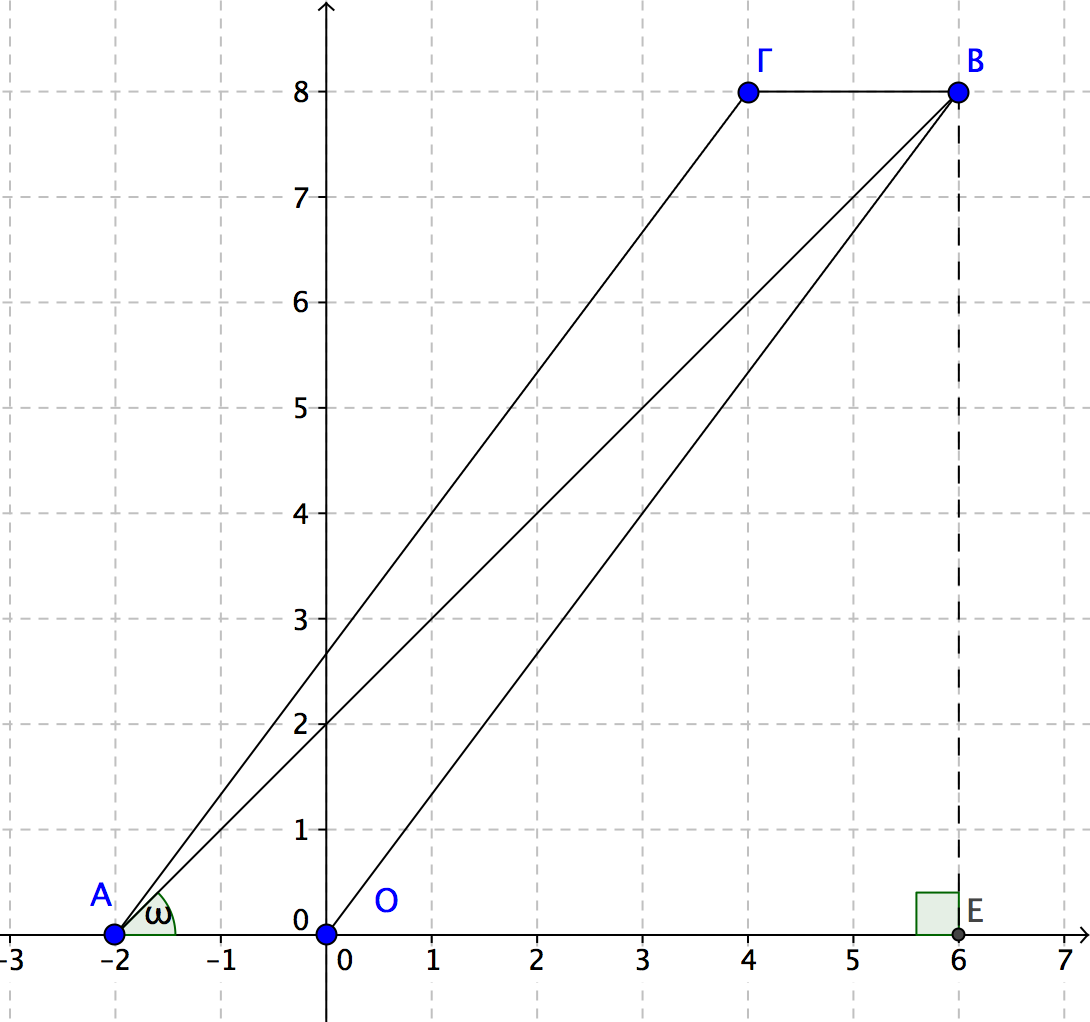 Α΄ τρόπος: To διάνυσμα   είναι   . Επίσης . Αν  είναι η γωνία που σχηματίζουν τα διανύσματα   και , τότε:Β΄ τρόπος:      Από το παραπάνω σχήμα παρατηρούμε ότι, αν  είναι η προβολή του σημείου  πάνω στον άξονα   τότε από το ορθογώνιο τρίγωνο  έχουμε:   .